Lampiran 2 Peraturan BAN-PT Nomor 2 Tahun 2021 tentang Instrumen Pemenuhan Syarat Minimum Akreditasi Program Studi Kesehatan Program Sarjana dan Magister pada Perguruan Tinggi Penyelenggara Pendidikan AkademikINSTRUMEN PEMENUHAN SYARAT MINIMUM AKREDITASI PROGRAM STUDIPROGRAM SARJANA BIDANG KESEHATAN PADAPERGURUAN TINGGI PENYELENGGARA PENDIDIKAN AKADEMIK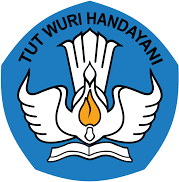 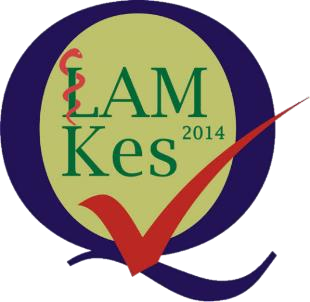 Program Studi : …………………….Nama Perguruan Tinggi : ……………………DIREKTORAT JENDERAL PENDIDIKAN TINGGI DANLEMBAGA AKREDITASI MANDIRI PENDIDIKAN TINGGI KESEHATANJAKARTA 2021DAFTAR ISIDAFTAR ISI	2DAFTAR TABEL	3IDENTITAS PROGRAM STUDI BARU YANG DIUSULKAN*)	4PAKTA INTEGRITAS PEMBUKAAN PROGRAM STUDI BARU	5KRITERIA 1. KURIKULUM	61.1	Keunggulan Program Studi.	61.2 Profil Lulusan Program Studi.	61.3 Capaian Pembelajaran	61.4 Struktur Kurikulum	71.5 Rencana Pembelajaran Semester (RPS)	8KRITERIA 2. DOSEN	92.1 Dosen Tetap pada Program Studi (sesuai dengan Permendikbud No 3 Tahun 2020 dan Permendikbud No 7 Tahun 2020)	9KRITERIA 3. UNIT PENGELOLA PROGRAM STUDI	113.1 Organisasi dan Tata Kerja Unit Pengelola Program Studi	113.1.1 Struktur Organisasi dan Tata Kerja Unit Pengelola Program Studi	113.1.2 Perwujudan Good Governance dengan Lima Pilar Tata Pamong	113.2 Sistem Penjaminan Mutu Internal	113.3 Sarana dan Prasarana	113.3.1 Ruang kuliah, ruang kerja dosen, kantor dan perpustakaan	113.3.2 Ruang akademik khusus	123.3.3 Peralatan praktikum/praktik atau yang tujuan penggunaanya sejenis	123.4 Tenaga Kependidikan	13DAFTAR LAMPIRAN	14DAFTAR TABELTabel 1. Contoh Penyusunan Capaian Pembelajaran	7Tabel 2. Struktur kurikulum program studi sarjana	7Tabel 3. Data dosen tetap yang memiliki bidang keahlian sesuai program studi yang diusulkan	10Tabel 4. Jenis dan jumlah ketersediaan ruang pendidikan dan penunjang	11Tabel 5. Ketersediaan ruang untuk akdemik khusus	12Tabel 6. Ketersediaan peralatan untuk pelaksanaan praktikum/praktik.	12Tabel 6. Jumlah dan kualifikasi tenaga kependidikan	13IDENTITAS PROGRAM STUDI BARU YANG DIUSULKAN*)*) Identitas program studi wajib diisi dengan lengkapNAMA, ALAMAT, DAN LAMBANG PERGURUAN TINGGINomor : …..PAKTA INTEGRITAS PEMBUKAAN PROGRAM STUDI BARUYang bertanda tangan dibawah ini,Menyatakan bertanggungjawab atas kebenaran data dan informasi yang dimuat dalam semua dokumen yang digunakan untuk usul pembukaan Program Studi ……………(ketikkan nama program studi yang diusulkan) pada Universitas/Institut/Sekolah Tinggi* …….. (Ketikkan nama perguruan tinggi pengusul) dan bersedia dikenakan sanksi pidana berdasarkan Pasal 242 ayat (1) juncto ayat (3) Kitab Undang-Undang Hukum Pidana jika terdapat ketidakbenaran data dan informasi dalam dokumen pembukaan program studi...... (nama kota), bulan tahun (Nama Jabatan)Tertanda & Stempel(Nama lengkap)*) Pilih salah satuKRITERIA 1. KURIKULUMKurikulum adalah seperangkat rencana dan pengaturan mengenai tujuan, isi, dan bahan pelajaran serta cara yang digunakan sebagai pedoman penyelenggaraan kegiatan pembelajaran untuk mencapai tujuan Pendidikan Tinggi. Kurikulum harus memuat capaian pembelajaran mengacu pada Permendikbud No. 3 Tahun 2020 tentang Standar Nasional Pendidikan Tinggi (SN-Dikti) dan deskripsi level 6 (enam) Kerangka Kualifikasi Nasional Indonesia (KKNI) sesuai Perpres Nomor 8 Tahun 2012, dan yang terstruktur untuk tercapainya tujuan, terlaksananya misi, dan terwujudnya visi keilmuan program studi.Keunggulan Program Studi.1.2 Profil Lulusan Program Studi.1.3 Capaian PembelajaranTabel 1. Contoh Penyusunan Capaian PembelajaranTabel dapat dibuat dengan posisi melintang (landscape)1.4 Struktur KurikulumBagian ini berisi susunan/daftar mata kuliah berdasarkan urutan mata kuliah (MK) per semester dengan mengikuti format tabel berikut:Tabel 2. Struktur kurikulum program studi sarjanaKeterangan:Ketikkan mata kuliah yang akan dilaksanakan.Ketikkan bobot sks untuk setiap mata kuliah yang terdiri atas Teori dan Praktikum. Cara penulisan misal untuk 3 sks maka yang diisikan pada kolom Teori adalah 2 dan pada kolom Praktikum diisi 1, atau 0 pada kolom Teori dan 3 pada kolom Praktikum.Ketikkan simbol √ pada mata kuliah yang dilengkapi dengan Rencana Pembelajaran Semester (RPS).Tabel dapat dibuat dengan posisi melintang (landscape)1.5 Rencana Pembelajaran Semester (RPS)Lampirkan RPS 10 (sepuluh) mata kuliah penciri program studi yang diusulkanRPS merupakan perencanaan proses pembelajaran untuk setiap mata kuliah, dan memuat paling sedikit:Nama program studi, nama dan kode mata kuliah, semester, sks, nama dosen pengampu;Capaian Pembelajaran lulusan yang dibebankan pada mata kuliah;Kemampuan akhir yang direncanakan pada tiap tahap pembelajaran untuk memenuhi capaian pembelajaran lulusan;Bahan kajian yang terkait dengan kemampuan yang akan dicapaiMetode pembelajaran;Waktu yang disediakan untuk mencapai kemampuan pada tiap tahap pembelajaran;Pengalaman belajar mahasiswa yang diwujudkan dalam deskripsi tugas yang harus dikerjakan oleh mahasiswa selama satu semester;Kriteria, indikator, dan bobot penilaian; danDaftar referensi yang digunakan.KRITERIA 2. DOSEN2.1 Dosen Tetap pada Program Studi (sesuai dengan Permendikbud No 3 Tahun 2020 dan Permendikbud No 7 Tahun 2020)Calon dosen untuk 1 (satu) program studi paling sedikit berjumlah 5 (lima) orang, dipenuhi dengan seluruh calon dosen tetap berasal dari Perguruan Tinggi pengusul.Warga Negara Indonesia dengan identitas sebagaimana tercantum dalam Kartu Tanda Penduduk (KTP);Bagi calon dosen tetap yang belum memiliki NIDN, berusia paling tinggi 58 (lima puluh delapan) tahun pada saat pengusulan:Usul dari PTNmenandatangani Surat Perjanjian Kesediaan Pengusulan Dosen Tetap dengan Rektor/Ketua perguruan tinggi pengusul; ataumemiliki surat keputusan pengangkatan sebagai calon aparatur sipil negara atau aparatur sipil negara (ASN)Usul dari PTSmenandatangani Surat Perjanjian Pengangkatan sebagai dosen tetap dengan badan penyelenggara; ataumemiliki surat keputusan pengangkatan sebagai dosen tetap dari badan penyelenggara.Dalam hal dosen telah memiliki NIDN yang berasal dari program studi lain dalam perguruan tinggi pengusul, maka Rektor/Ketua:wajib mempertahankan nisbah Dosen dan Mahasiswa pada program studi yang ditinggalkan sesuai peraturan perundangan. Sebagai contoh, untuk program studi nisbah sebagaimana dimaksud di atas sebagai berikut:1 (satu) dosen berbanding paling banyak 45 (empat puluh lima) mahasiswa untuk rumpun ilmu agama, rumpun ilmu humaniora, rumpun ilmu sosial, dan/atau rumpun ilmu terapan (bisnis, pendidikan, keluarga dan konsumen, olahraga, jurnalistik, media massa dan komunikasi, hukum, perpustakaan dan permuseuman, militer, administrasi publik, dan pekerja sosial); dan1 (satu) dosen berbanding paling banyak 30 (tiga puluh) mahasiswa untuk rumpun ilmu alam, rumpun ilmu formal, dan/atau rumpun ilmu terapan (pertanian, arsitektur dan perencanaan, teknik, kehutanan dan lingkungan, kesehatan, dan transportasi);dapat mengusulkan dosen tetap sebagaimana dimaksud pada angkayang berusia paling tinggi 65 (enam puluh lima) tahun bagi yang memiliki jabatan fungsional non profesor atau paling tinggi 70 (tujuh puluh) tahun bagi yang memiliki jabatan fungsional profesor.Calon dosen yang diambil dari program studi lain di perguruan tinggi pengusul wajib memperoleh penugasan dari Pemimpin Perguruan Tinggi pengusul dan melampirkan Surat Keputusan sebagai Dosen Tetap;Berijazah paling rendah magister, magister terapan atau berkualifikasi setara dengan jenjang 8 (delapan) KKNI, dalam bidang ilmu pengetahuan dan teknologi kesehatan yang relevan dengan program studi yang diusulkan;Bersedia bekerja penuh waktu sesuai dengan Ekuivalen Waktu Mendidik Penuh (EWMP) pada program studi yang diusulkan, yaitu perhitungan beban kerja dosen setara dengan jam mendidik atau jam kerja di bidang Tridharma Perguruan Tinggi secara penuh, minimum 37,5 (tiga puluh tujuh koma lima) jam per minggu;Tidak menjadi pegawai tetap di satuan/instansi kerja lain atau dosen tetap di perguruan tinggi lain;Bukan guru yang telah memiliki Nomor Urut Pendidik dan Tenaga Kependidikan (NUPTK);Bukan aparatur sipil negara non-dosen.Sebagian atau seluruh nama calon dosen dapat dinilai tidak memenuhi syarat jika ditemukan beberapa hal, namun tidak terbatas pada, berikut ini:Telah digunakan untuk usul pembukaan program studi lain dengan atau tanpa sepengetahuan pemimpin perguruan tinggi pengusul;Adanya indikasi pemalsuan dokumen dari calon dosen;Hal-hal lain yang dinilai dapat meragukan keabsahan dokumen dari calon dosen.Data calon dosen tetap pada program studi yang diusulkanTabel 3. Data dosen tetap yang memiliki bidang keahlian sesuai program studi yang diusulkanKeterangan:Ketikkan nama-nama dosen (sesuai KTP) yang digunakan untuk pemenuhan persyaratan jumlah dosen minimum sebuah program studi;Ketikkan Nomor Induk Dosen Nasional atau biarkan kosong (jika calon dosen tidak memiliki NIDN);Ketikkan nama program studi, sesuai dengan yang tercantum pada ijazah dan transkrip, yang diperoleh ketika calon dosen tetap menempuh program pendidikan sarjana/sarjana terapan, profesi, magister/magister terapan, doktor/doktor terapan atau Surat Ketetapan Menteri tentang Rekognisi Pembelajaran Lampau; danKetikkan nama mata kuliah yang akan diampu oleh setiap calon dosen tetap. Tabel dapat dibuat dengan posisi melintang/landscapeKRITERIA 3. UNIT PENGELOLA PROGRAM STUDI3.1 Organisasi dan Tata Kerja Unit Pengelola Program Studi3.1.1 Struktur Organisasi dan Tata Kerja Unit Pengelola Program Studi3.1.2 Perwujudan Good Governance dengan Lima Pilar Tata Pamong3.2 Sistem Penjaminan Mutu Internal3.3 Sarana dan Prasarana3.3.1 Ruang kuliah, ruang kerja dosen, kantor dan perpustakaanTabel 4. Jenis dan jumlah ketersediaan ruang pendidikan dan penunjangKeterangan: SD = Milik Sendiri; KS = Kerja Sama SW = Sewa/Kontrak/Luasan minimal untuk setiap ruangan sesuai dengan peraturan perundang-undangan.3.3.2 Ruang akademik khususBagian ini berisi informasi/data ketersediaan laboratorium atau fasilitas lain yang sejenis (disesuaikan kebutuhan program studi yang diusulkan) yang disediakan dengan mengikuti format tabel berikut:Tabel 5. Ketersediaan ruang untuk akdemik khususKeterangan:* isi dengan SD = Milik Sendiri; KS = Kerja sama; SW = Sewa/Kontrak3.3.3 Peralatan praktikum/praktik atau yang tujuan penggunaanya sejenisBagian ini berisi informasi/data peralatan untuk melaksanakan praktikum/ praktik atau kegiatan lain yang sejenis sesuai dengan ruang akademik khusus untuk melaksanakan pembelajaran pada program studi yang diusulkan dengan mengikuti format tabel berikut:Tabel 6. Ketersediaan peralatan untuk pelaksanaan praktikum/praktik.Keterangan:SD = Milik sendiri; KS = Kerja sama; SW = Sewa/Kontrak/Kerja sama.Peralatan yang dicantumkan adalah peralatan utama (wajib ada) untuk melaksanakan pembelajaran.3.4 Tenaga KependidikanTenaga Kependidikan paling sedikit berjumlah 2 (dua) orang untuk melayani setiap program studi yang diusulkan dan 1 (satu) orang untuk melayani perpsustakaan, dengan kualifikasi paling rendah berijazah Diploma Tiga, berusia paling tinggi 56 (lima puluh enam) tahun, dan bersedia bekerja penuh waktu selama 37,5 (tiga puluh tujuh koma lima) jam per minggu:Tabel 7. Jumlah dan kualifikasi tenaga kependidikanKeterangan:Diisi sesuai dengan jenis tenaga kependidikan yang sesuai dengan kebutuhan prodi, misalnya sebagai calon pustakawan, calon laboran, calon teknisi, calon operator jaringan, calon programmer, dan lain sebagainya;M = magister; P = profesi; S = sarjana; D4 = diploma empat; D3 = diploma tiga;DAFTAR LAMPIRANDAFTAR DOKUMEN YANG WAJIB DIUNGGAH DALAM BENTUK PDFPADA LAMAN silemkerma.kemdikbud.go.idKecuali Lampiran no 8, 15 dan 16 semua dokumen tersebut harus discan dari dokumen aslinya, dan hasil scan tersebut harus dalam keadaan terbaca dan atau dapat diunduh pada saat sedang dievaluasi. Scan dari fotokopi atau scan fotokopi yang dilegalisasi dari dokumen tersebut di atas dinyatakan tidak akan dievaluasi. Kelengkapan dokumen di atas merupakan persyaratan mutlak.FORMAT USUL PTNKementerian Pendidikan dan KebudayaanPerguruan Tinggi Negeri Jam GadangAlamat: Jl. Limau Manis Raya 77, Ngarai Sianok, 91111, Indonesia Telepon: 020 – 301010 Fax: 020 – 303035 – Email: pemimpin_ptn@ptxyz.ac.idKepada yang terhormat,Menteri Pendidikan dan Kebudayaan Gedung A Lantai 2 KemdikbudJl. Jenderal Sudirman JakartaMelalui surat ini perkenankan kami, Rektor/Ketua*	mengusulkanpembukaan Program Studi sebagai berikut:Program Studi Farmasi (sesuaikan dengan prodi kesehatan) pada Program SarjanaProgram Studi	pada Program SarjanaProgram Studi	pada Program Sarjanadst.Bersama ini kami sampaikan dokumen untuk pemenuhan persyaratan pembukaan Program Studi tersebut di atas sebagai berikut: 1...................................................................................................................................2...................................................................................................................................3. dstAtas perhatian dan bantuan Bapak, disampaikan ucapan terima kasih.Nagari nan Jauh Dimato,	Januari 2020.Rektor/Ketua*Prof. Dr. Siti Halimah nan Alui, M.Ed, M.PhilNIDN*pilih salah satuFORMAT USUL PTSBadan PenyelenggaraPerguruan Tinggi Swasta Jam GadangAlamat: Jl. Limau Manis Raya 77, Ngarai Sianok, 91111, Indonesia Telepon: 020 – 301010 Fax: 020 – 303035 – Email: pemimpin_pts@ptxyz.ac.idKepada yang terhormat,Menteri Pendidikan dan Kebudayaan Gedung A Lantai 2 KemdikbudJl. Jenderal Sudirman JakartaMelalui surat ini perkenankan kami, Rektor/Ketua*	.........................................mengusulkan pembukaan Program Studi sebagai berikut:Program Studi Farmasi pada Program SarjanaProgram Studi	pada Program SarjanaProgram Studi	pada Program Sarjanadst.Bersama ini kami sampaikan dokumen untuk pemenuhan persyaratan pembukaan Program Studi tersebut di atas sebagai berikut: 1..................................................................................................................................2..................................................................................................................................3. dstAtas perhatian dan bantuan Bapak, disampaikan ucapan terima kasih.Nagari nan Jauh Dimato,	Januari 2020.Rektor/Ketua*Prof. Dr. Siti Halimah nan Alui, M.Ed, M.PhilNIDN*pilih salah satuYth. Direktur Jenderal Pendidikan Tinggi Kementerian Pendidikan dan Kebudayaan Jl. Pintu I SenayanJakartaMemenuhi permintaan Rektor/Ketua* ........, maka berdasarkan Permendikbud Nomor 7 Tahun 2020 Tentang Pendirian, Perubahan, Pembubaran Perguruan Tinggi Negeri, dan Pendirian, Perubahan, Pencabutan Izin Perguruan Tinggi Swasta, serta berdasarkan hasil telaah terhadap data dan informasi yang kami miliki tentang:rekam jejak Universitas/Institut/Sekolah Tinggi* ……………………..tingkat kejenuhan berbagai program studi akademik yang akan dibuka;tingkat keberlanjutan program studi tersebut jika diberi izin oleh Pemerintah;dengan ini kami memberikan/tidak memberikan* rekomendasi pembukaan program studi akademik pada Universitas/Institut/Sekolah Tinggi…	dengan ProgramStudi baru sebagai berikut:Program Studi Farmasi pada Program SarjanaProgram Studi	pada Program SarjanaDst.sebagaimana diajukan Rektor/Ketua/* ……………Rekomendasi ini berlaku paling lama 1 (satu) tahun sejak tanggal diterbitkan. Atas perhatian Saudara, kami sampaikan terima kasih.Tembusan:Kepala,Prof. Bastian Adeo Litamahuputi, Ir., MEE, Ph.DNIP.Rektor/Ketua ……………………………* Hapus yang tidak diperlukanYayasan/Persyarikatan/Perkumpulan/Badan Hukum Nirlaba LainBetung KarihunSurat Keputusan Kemenkumham No. ………………………Alamat: Jl. Satubarisan 56 Kapuas Hulu 99999 Indonesia Telepon: 020 – 54378 Fax: 020 – 54987 – E-mail: karihun@yayasan.comKepada yang terhormat, Rektor/Ketua/Universitas/Institut/Sekolah Tinggi Betung Karihun Di tempat.Dengan hormat,Membalas surat Saudara tentang Rencana Pembukaan Program Studi pada Universitas/Institut/Sekolah Tinggi Betung Karihun, melalui surat ini Yayasan/ Persyarikatan/Perkumpulan/Badan Hukum Nirlaba lain Betung Karihun setelah mempertimbangkan secara seksama usul tersebut dapat menyetujui penambahan program studi pada Universitas/Institut/Sekolah Tinggi Betung Karihun dengan program studi sebagai berikut:Program Studi Farmasi pada Program SarjanaProgram Studi	pada Program Sarjanadst.Selanjutnya, kami meminta Saudara untuk mengusulkan pembukaan program studi tersebut kepada Kementerian Pendidikan dan Kebudayaan.Atas perhatian dan bantuan Saudara, kami sampaikan terima kasih.Kalasan, .....................20...Ketua,H. Syarif Abdullah RahmanSenatUniversitas Negeri SamosirAlamat: Jl. Satubarisan 58 - 62 Tomok, Samosir 99999 Indonesia Telepon: 020 – 54453 (hunting) Fax: 020 – 54654 – Email: senat_pt@urb.ac.idKepada yang terhormat,Rektor Universitas Negeri Samosir di tempat.Membalas surat Saudara tentang Rencana Pembukaan Program Studi Akademik pada Universitas Negeri Samosir, melalui surat ini Senat Universitas Negeri Samosir dalam Rapat Pleno tanggal .......................... (Berita Acara dan Daftar Hadir terlampir) setelah mempertimbangkan secara seksama usul tersebut dapat merekomendasi penambahan program studi pada Universitas Negeri Samosir sebagai berikut:Program Studi Farmasi pada Program SarjanaProgram Studi	pada Program Sarjanadst.nyaDemikian pertimbangan ini untuk dapat digunakan sebagaimana mestinya. Atas perhatian Saudara disampaikan ucapan terima kasih.Tomok, … Agustus 2020 Ketua Senat,Prof. Dr. Akbar Sigalingging, SE, MMNIDNFORMAT USUL PTNKementerian Pendidikan dan KebudayaanPerguruan Tinggi Negeri XYZAlamat: Jl. Satubarisan 56 Kapuas Hulu 99999 Indonesia Telepon: 020 – 54378 Fax:020 – 54987 – E-mail: karihun@yayasan.comPerjanjian Kesediaan Pengusulan Dosen Tetap Perguruan Tinggi Negeri……………………………………..……….Pada hari …………… tanggal ……………. Tahun………………. bertempat di	para pihakyang bertandatangan di bawah ini:…………………	(nama)	Rektor/Ketua*	Universitas/Institut/SekolahTinggi*	………………,	alamat…………………., selanjutnya disebut Pihak Pertama;………………………….. (nama calon dosen tetap), alamat	(sesuai kartutanda penduduk), selanjutnya disebut Pihak Kedua;Telah	bersepakat	untuk   membuat  perjanjian	kesediaan	pengangkatan	dosen	tetap Universitas/Institut/SekolahTinggi*	dengan kententuan sebagai berikut:Pasal 1Pihak Pertama bersedia untuk mengangkat Pihak Kedua sebagai dosen tetap Universitas/Institut/SekolahTinggi*……………..dengan jam kerja 37,5 (tiga puluh tujuh koma lima) jam per minggu dengan gaji serta tunjangan paling sedikit sesuai peraturan perundang-undangan, apabila izin pembukaan Program Studi	pada(Universitas/Institut/SekolahTinggi*)	yang sedang diusulkan ke Kementerian Pendidikan dan Kebudayaandikabulkan.Pasal 2Pihak Kedua bersedia untuk diangkat Pihak Pertama sebagai dosen tetap Universitas/Institut/SekolahTinggi*……………dengan jam kerja 37,5 (tiga puluh tujuh koma lima) jam per minggu dengan gaji serta tunjangan paling sedikit sesuai peraturan perundang-undangan, apabila izin pendirian pembukaan Program Studi   ………………pada (Universitas/Institut/SekolahTinggi*) ............. yang sedang diusulkan ke Kementerian Pendidikan dan Kebudayaan dikabulkan.Pasal 3Dalam hal izin pembukaan Program Studi ……………… pada (Universitas/Institut/SekolahTinggi*) .............sebagaimana dimaksud pada Pasal 2 telah diterbitkan oleh Kementerian Pendidikan dan Kebudayaan, maka Pihak Kedua bersedia untuk bertempat tinggal di Kabupaten atau Kota domisli kampus utama (Universitas/Institut/ Sekolah Tinggi*) .......Pasal 4Pihak Kedua menyetujui bahwa perjanjian ini digunakan pula oleh Pihak Pertama untuk pemenuhan persyaratan permohonan izin pembukaan Program Studi ………………………… pada (Universitas/Institut/SekolahTinggi*)............. ke Kementerian Pendidikan dan Kebudayaan.Pasal 5Apabila timbul sengketa dalam pelaksanaan perjanjian ini, kedua pihak sepakat untuk menyelesaikan secara musyawarah untuk mufakat.Pihak Pertama,	Pihak Kedua,………………………………….	………………………………*) Pilih salah satuFORMAT USUL PTSYayasan/Persyarikatan/Perkumpulan/Badan Hukum Nirlaba LainXYZSurat Keputusan Menkumham No. ………………………Alamat: Jl. Satubarisan 56 Kapuas Hulu 99999 Indonesia Telepon: 020 – 54378 Fax:020 – 54987 – E-mail: karihun@yayasan.comPerjanjian Kesediaan Pengangkatan Dosen Tetap *Yayasan/ Perkumpulan/Persyarikatan……………………………………..……….Pada hari …………… tanggal ……………. Tahun………………. bertempat di	para pihakyang bertandatangan di bawah ini:………………… (nama) ketua pengurus *Yayasan/Perkumpulan/Persyarikatan ………………, alamat…………………., selanjutnya disebut Pihak Pertama;………………………….. (nama calon dosen tetap), alamat	(sesuai kartutanda penduduk), selanjutnya disebut Pihak Kedua;Telah bersepakat untuk membuat perjanjian kesediaan pengangkatan dosen tetap *Yayasan/Perkumpulan/ Persyarikatan	dengan kententuan sebagai berikut:Pasal 1Pihak Pertama bersedia untuk mengangkat Pihak Kedua sebagai dosen tetap *Yayasan/Perkumpulan/ Persyarikatan	dengan jam kerja 37,5 (tiga puluh tujuh koma lima) jam per minggu dengan gaji sertatunjangan paling sedikit sesuai peraturan perundang-undangan, apabila izin pembukaan Program Studi ……………………… pada (Universitas/Institut/SekolahTinggi*) .............	yang sedang diusulkan ke Kementerian Pendidikan dan Kebudayaan dikabulkan.Pasal 2Pihak Kedua bersedia untuk diangkat Pihak Pertama sebagai dosen tetap *Yayasan/Perkumpulan/ Persyarikatan	dengan jam kerja 37,5 (tiga puluh tujuh koma lima) jam per minggu dengan gaji sertatunjangan paling sedikit sesuai peraturan perundang-undangan, apabila izin pendirian pembukaan Program Studi……………… pada (Universitas/Institut/SekolahTinggi*) ............. yang sedang diusulkan ke Kementerian Pendidikan dan Kebudayaan dikabulkan.Pasal 3Dalam hal izin pembukaan Program Studi ……………… pada (Universitas/Institut/SekolahTinggi*) .............sebagaimana dimaksud pada Pasal 2 telah diterbitkan oleh Kementerian Pendidikan dan Kebudayaan, maka Pihak Kedua bersedia untuk bertempat tinggal di Kabupaten atau Kota domisli kampus utama (Universitas/Institut/ Sekolah Tinggi*) .......Pasal 4Pihak Kedua menyetujui bahwa perjanjian ini digunakan pula oleh Pihak Pertama untuk pemenuhan persyaratan permohonan izin pembukaan Program Studi ………………………… pada (Universitas/Institut/SekolahTinggi*)............. ke Kementerian Pendidikan dan Kebudayaan.Pasal 5Apabila timbul sengketa dalam pelaksanaan perjanjian ini, kedua pihak sepakat untuk menyelesaikan secara musyawarah untuk mufakat.Pihak Pertama,	Pihak Kedua,………………………………….	………………………………*) Pilih salah satuDAFTAR RIWAYAT HIDUPDr. H. Suromenggolo Joyokusuma, M.ScLogo Perguruan TinggiNama Perguruan Tinggi Kota, dan Tahun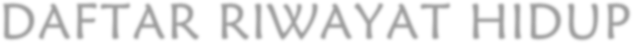 Saya menyatakan bahwa semua keterangan dalam Daftar Riwayat Hidup ini adalah benar dan apabila terdapat kesalahan, saya bersedia mempertanggungjawabkannya.Sewukuto, 20 Bulanbaik 2020 Yang Menyatakan,NIDN (atau biarkan kosong)Program Studi:…………………………………………………Unit Pengelola Program Studi:…………………………………………………Perguruan Tinggi:…………………………………………………Nama Pemimpin Perguruan Tinggi:…………………………………………………Alamat Perguruan Tinggi:………………………………………………………………………………………………………………………………………………………Nomor Telepon Kantor:…………………………………………………Nomor Telepon Genggam:…………………………………………………Alamat Surat Elektronik (e-mail):…………………………………………………Narahubung Perguruan Tinggi:…………………………………………………Alamat:………………………………………………………………………………………………………………………………………………………Nomor Telepon/Telepon Genggam:…………………………………………………Alamat Surat Elektronik (e-mail):…………………………………………………Nama:(Pemimpin Perguruan Tinggi)Jabatan:(Rektor/Ketua)*Alamat:(Alamat Perguruan Tinggi)Telepone:(Nomor Telepon dan Telepon Genggam)Alamat Surel:(alamat e-mail)Bagian ini berisi keunggulan program studi yang diusulkan berdasarkan perbandingan program studi sejenis pada tingkat nasional dan/atau internasional yang mencakup aspek (1) pengembangan keahlian, (2) kajian capaian pembelajaran, dan (3) kurikulum program studi sejenis.Bagian ini berisi profil lulusan program studi yang berupa profesi atau jenis pekerjaan atau bentuk kerja lainnya. Profil lulusan dilengkapi dengan uraian ringkas kompetensi seluruh profil yang sesuai dengan program pendidikan sarjana, dan keterkaitan profil tersebut dengan keunggulan program studi.Bagian ini berisi rumusan capaian pembelajaran program studi yang sesuai dengan profil lulusan, merujuk pada deskripsi capaian pembelajaran SN-Dikti dan level 6 (enam) KKNI, dan relevansinya dengan keunggulan program studi.NoCapaian Pembelajaran (CP)Sumber AcuanI.Aspek SikapLampiran	Permendikbud Nomor 3 Tahun 2020 tentang Standar Nasional Pendidikan TinggiI.1Lampiran	Permendikbud Nomor 3 Tahun 2020 tentang Standar Nasional Pendidikan TinggiI.2Lampiran	Permendikbud Nomor 3 Tahun 2020 tentang Standar Nasional Pendidikan TinggiI.3Lampiran	Permendikbud Nomor 3 Tahun 2020 tentang Standar Nasional Pendidikan TinggidstLampiran	Permendikbud Nomor 3 Tahun 2020 tentang Standar Nasional Pendidikan TinggiII.Aspek PengetahuanKetikkan disini Acuan yang digunakanII.1Ketikkan disini Acuan yang digunakanII.2Ketikkan disini Acuan yang digunakanII.3Ketikkan disini Acuan yang digunakandstKetikkan disini Acuan yang digunakanIII.Aspek Keterampilan UmumLampiran	Permendikbud Nomor 3 Tahun 2020 tentang Standar Nasional Pendidikan TinggiIII.1Lampiran	Permendikbud Nomor 3 Tahun 2020 tentang Standar Nasional Pendidikan TinggiIII.2Lampiran	Permendikbud Nomor 3 Tahun 2020 tentang Standar Nasional Pendidikan TinggiIII.3Lampiran	Permendikbud Nomor 3 Tahun 2020 tentang Standar Nasional Pendidikan TinggiDstLampiran	Permendikbud Nomor 3 Tahun 2020 tentang Standar Nasional Pendidikan TinggiIV.Aspek Keterampilan KhususKetikkan disini Acuan yang digunakanIV.1Ketikkan disini Acuan yang digunakanIV.2Ketikkan disini Acuan yang digunakanIV.3Ketikkan disini Acuan yang digunakandstKetikkan disini Acuan yang digunakanSemesterNama Mata Kuliah1Bobot sks2Bobot sks2RPS3SemesterNama Mata Kuliah1TeoriPraktikumRPS3I1 ......……I2 ......……Idst……ITotal Semester I……II1 ......……II2 ......……IIdst……IITotal Semester II……dstTotal sks……No.Nama Dosen1NIDN2Latar Belakang Pendidikan3Latar Belakang Pendidikan3Latar Belakang Pendidikan3Latar Belakang Pendidikan3Mata kuliah yang akandiampu4No.Nama Dosen1NIDN2Sarjana/Sarjana TerapanProfesiMagister/Magister TerapanDoktor/Doktor TerapanMata kuliah yang akandiampu41.2.3.dstBagian ini berisi uraian struktur organisasi dan tata kerja Unit Pengelola Program Studi yang memperlihatkan kedudukan dan tata hubungan antara program studi yang diusulkan dan unsur-unsur yang ada di unit pengelola program studi sesuai dengan ketentuan peraturan perundang-undangan.Bagian ini berisi uraian perwujudan good governance dengan lima pilar tata pamong yang mampu menjamin terwujudnya visi, terlaksanakannya misi, tercapainya tujuan, dan berhasilnya strategi yang digunakan secara kredibel, transparan, akuntabel, bertanggung jawab, dan adil pada unit penyelenggara program studi yang diusulkanBagian ini berisi uraian mengenai keterlaksanaan Sistem Penjaminan Mutu Internal (SPMI) berdasarkan keberadaan 5 (lima) aspek, yaitu:dokumen legal pembentukan unsur pelaksana penjaminan mutu;ketersediaan dokumen mutu: kebijakan SPMI, manual SPMI, standar SPMI, dan formulir SPMI;terlaksananya siklus penjaminan mutu (siklus PPEPP);bukti sahih efektivitas pelaksanaan penjaminan mutu (jika ada); danmemiliki external benchmarking dalam peningkatan mutu (jika ada).No.Jenis RuangJumlah Unit (buah)Luas Total (m2)Kapasitas total (orang)StatusStatusStatusNo.Jenis RuangJumlah Unit (buah)Luas Total (m2)Kapasitas total (orang)SDKSSW1Ruang Kuliah2Ruang Dosen3Kantor & Adm4PerpustakaanTOTALTOTALNoNama Ruang AkademikKhususJumlah Unit(buah)Luas Total(m2)Kapasitas total(orang)StatusStatusStatusNoNama Ruang AkademikKhususJumlah Unit(buah)Luas Total(m2)Kapasitas total(orang)SD*KS*SW*1234Dst.TOTALTOTALNo.Nama Ruang Akademik KhususJenis PeralatanJumlah UnitStatusStatusStatusNo.Nama Ruang Akademik KhususJenis PeralatanJumlah UnitSDKSSW1234Dst.NoJenis Tenaga Kependidikan1Jumlah Tenaga Kependidikan dengan Pendidikan Tertinggi2Jumlah Tenaga Kependidikan dengan Pendidikan Tertinggi2Jumlah Tenaga Kependidikan dengan Pendidikan Tertinggi2Jumlah Tenaga Kependidikan dengan Pendidikan Tertinggi2Jumlah Tenaga Kependidikan dengan Pendidikan Tertinggi2NoJenis Tenaga Kependidikan1MPSD4D312345dstJ u m l a hNo.Nomor ButirKeterangan1PersyaratanScan asli surat permohonan pemimpin perguruan tinggi tentang pembukaan program studi akademik kepada Mendikbud;2PersyaratanScan asli Surat Rekomendasi Lembaga Layanan Pendidikan Tinggi mengenai rekam jejak Badan Penyelenggara* dan PT pengusul, tingkat kejenuhan program studi yang diusulkan, dan tingkat keberlanjutan program studi yang diusulkan; (*khusus usul PTS)3PersyaratanScan asli Akta Notaris pendirian Badan Penyelenggara* beserta semua perubahan, jika pernah dilakukan perubahan; (*khusus usul PTS)4PersyaratanScan asli Surat Keputusan Menkumham tentang pengesahan Badan Penyelenggara* sebagai badan hukum; (*khusus usul PTS)5PersyaratanScan asli Surat Keputusan Mendiknas/Mendikbud/ Menristekdikti* tentang izin pendirian perguruan tinggi; (*khusus usul PTS)6PersyaratanScan asli surat persetujuan tertulis Badan Penyelenggara* tentang pembukaan program studi yang diusulkan; (*khusus usul PTS)7PersyaratanScan asli surat pertimbangan tertulis Senat Perguruan Tinggi tentang pembukaan program studi yang diusulkan;81.5Rencana Pembelajaran Semester untuk 10 mata kuliah penciri program studi;92.1Scan asli KTP calon dosen tetap;102.1Scan ijazah asli dan transkrip asli semua program pendidikan tinggi yang pernah diperoleh, atau Surat Ketetapan Menteri tentang Rekognisi Pembelajaran Lampau dari calon dosen tetap;112.1Scan asli Keputusan Penyetaraan Ijazah bagi calon dosen lulusan luar negeri, dari Kementerian yang menangani pendidikan tinggi;122.1Scan asli Surat Pernyataan Kesediaan calon dosen tetap untuk bekerja penuh waktu selama 37.5 jam per minggu untuk kegiatan Tridharma Perguruan Tinggi padaprogram studi yang diusulkan;132.1Dosen Tetap Usul PTNScan asli Surat Keputusan Pengangkatan sebagai ASN di PT pengusul; atauScan asli Surat Keputusan Pengangkatan Dosen Tetap dengan perjanjian kerja (Pegawai Pemerintah dengan Perjanjian Kerja) pada perguruan tinggi pengusul;132.1Dosen Tetap Usul PTSScan asli Surat Keputusan Pengangkatan sebagai ASN dipekerjakan di PT pengusul; atauScan asli Surat Keputusan Pengangkatan Dosen Tetap dari Badan Penyelenggara atau Pemimpin Perguruan Tinggi dalam hal kewenangan menandatangani SK telah dilimpahkan oleh Badan Penyelenggara;142.1Scan asli Surat Penugasan dari Pemimpin Perguruan Tinggi pengusul sebagai dosen tetap pada program studi yang diusulkan;152.1Daftar Riwayat Hidup yang ditandatangani oleh calon dosen tetap (sesuai contoh terlampir);163.2Dokumen Kebijakan SPMI;173.4Scan asli ijazah calon tenaga kependidikan;183.4Scan asli KTP calon tenaga kependidikan;193.4Scan asli Surat Pernyataan Kesediaan calon tenaga kependidikan untuk bekerja penuh waktu selama 37,5 (tiga puluh tujuh koma lima) jam per mingguNomor:1225/XYZ.01.02/08/2020Hal:Usul Pembukaan Program StudiLampiran:1 (satu) berkasNomor:1225/XYZ.01.02/08/2020Hal:Usul Pembukaan Program StudiLampiran:1 (satu) berkas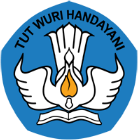 Kementerian Pendidikan dan Kebudayaan Lembaga Layanan Pendidikan Tinggi Wilayah XII Maluku & Maluku UtaraJl. Tabae Jou Karang Panjang Ambon 97121 Telp. (0911) 356462 , Fax. (0911) 345660Nomor:………………………………………..Hal:Rekomendasi Usul Pembukaan Program StudiLampiran:1 (satu) berkasNomor:…….../YYS/.../2020Perihal:Persetujuan Yayasan Betung Kerihun tentang Pembukaan Program StudiLampiran:1 (satu) berkasNomor:../SU/.../20...Perihal:Pertimbangan Senat Perguruan Tinggi Tentang Pembukaan Program StudiLampiran:1 (satu) berkasIDENTITAS DIRINama:NIP/NIK:NIDN:Tempat & Tanggal Lahir:Jenis Kelamin:Status Perkawinan:Agama:Golongan / Pangkat:Jabatan Akademik:Perguruan Tinggi:Alamat Perguruan Tinggi:Nomor Telepon:Alamat Rumah:Nomor	Telepon Genggam:Alamat e-mail:RIWAYAT PENDIDIKAN PERGURUAN TINGGIRIWAYAT PENDIDIKAN PERGURUAN TINGGIRIWAYAT PENDIDIKAN PERGURUAN TINGGIRIWAYAT PENDIDIKAN PERGURUAN TINGGITahun LulusProgram Pendidikan (diploma, sarjana, magister, spesialis, dan doktor)Perguruan TinggiJurusan/Program StudiDoktorMagisterSarjanadstPELATIHAN PROFESIONAL/KEILMUAN/KEAHLIANPELATIHAN PROFESIONAL/KEILMUAN/KEAHLIANPELATIHAN PROFESIONAL/KEILMUAN/KEAHLIANPELATIHAN PROFESIONAL/KEILMUAN/KEAHLIANPELATIHAN PROFESIONAL/KEILMUAN/KEAHLIANTahunJenis Pelatihan (Dalam/Luar Negeri)Penyelenggara/ PenerbitSertifikatSertifikatJangka WaktuPENGALAMAN MENGAJARPENGALAMAN MENGAJARPENGALAMAN MENGAJARPENGALAMAN MENGAJARMata KuliahProgram PendidikanInstitusi/Jurusan/ Program StudiTahun Akademik1.2.3. dstPENGALAMAN PENELITIANPENGALAMAN PENELITIANPENGALAMAN PENELITIANPENGALAMAN PENELITIANPENGALAMAN PENELITIANTahunJudul PenelitianKetua/Anggota TimSumber DanaLuaran20202019dstKARYA ILMIAHKARYA ILMIAHKARYA ILMIAHA. Buku/Bab Buku/JurnalA. Buku/Bab Buku/JurnalA. Buku/Bab Buku/JurnalTahunJudulPenerbit/Jurnal20202019dstB. Makalah/PosterB. Makalah/PosterB. Makalah/PosterTahunJudulPenyelenggara20202019dstKONFERENSI/SEMINAR/LOKAKARYA/SIMPOSIUMKONFERENSI/SEMINAR/LOKAKARYA/SIMPOSIUMKONFERENSI/SEMINAR/LOKAKARYA/SIMPOSIUMKONFERENSI/SEMINAR/LOKAKARYA/SIMPOSIUMTahunJudul KegiatanPenyelenggaraPanitia/Peserta/Pembicara20202020dstKEGIATAN PROFESIONAL/PENGABDIAN KEPADA MASYARAKATKEGIATAN PROFESIONAL/PENGABDIAN KEPADA MASYARAKATKEGIATAN PROFESIONAL/PENGABDIAN KEPADA MASYARAKATKEGIATAN PROFESIONAL/PENGABDIAN KEPADA MASYARAKATKEGIATAN PROFESIONAL/PENGABDIAN KEPADA MASYARAKATTahunJudul PenelitianKetua/Anggota TimSumber DanaLuaran20202019dstPENGHARGAAN/PIAGAMPENGHARGAAN/PIAGAMPENGHARGAAN/PIAGAMTahunBentuk PenghargaanPemberi20051996dstORGANISASI PROFESI/ILMIAHORGANISASI PROFESI/ILMIAHORGANISASI PROFESI/ILMIAHTahunJenis/ Nama OrganisasiJabatan/jenjang2020-skrg2006-skrg